INDICAÇÃO Nº 1762/2021Assunto: Solicita a manutenção asfáltica nas ruas do Loteamento Summertime.Senhor Presidente,INDICO ao Sr. Prefeito Municipal, nos termos do Regimento Interno desta Casa de Leis, que se digne V. Ex.ª determinar a Secretaria de Obras e Serviços Públicos, que providencie a manutenção asfáltica nas ruas do Loteamento Summertime pois estão em péssimo estadoEsta medida se faz necessária, pois fomos procurados por moradores deste bairro que anseiam por melhorias, a fim de que se evite danos e prejuízos.Tendo o exposto, espera-se que seja executada com urgência.SALA DAS SESSÕES, 05 de outubro de 2021.LEILA BEDANIVereadora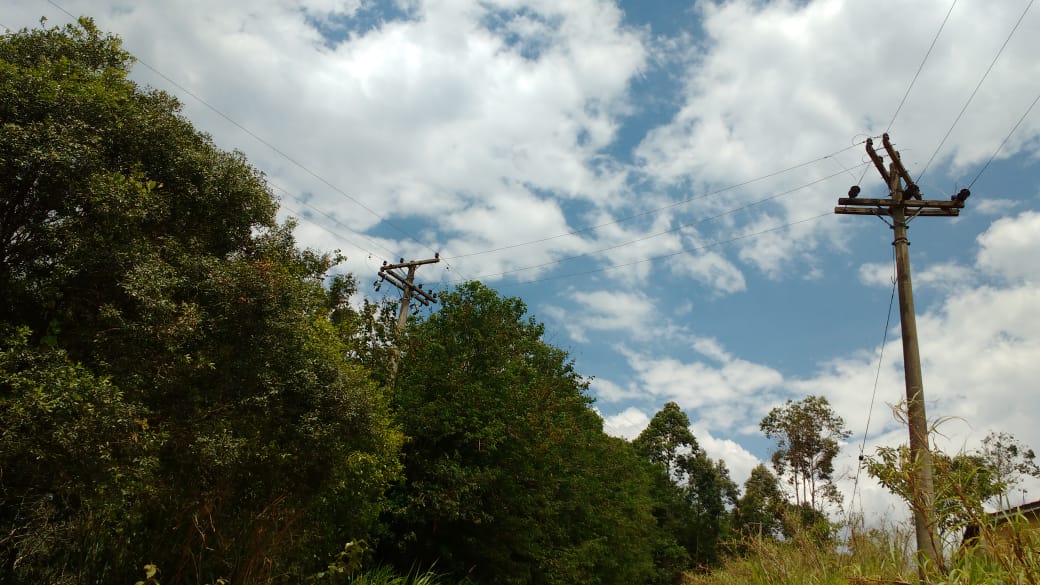 